DAFTAR PUSTASKAKonsultan Pajak. 2013. Tax Planning. http://www.konsultapajak-aaa.com. Indonesia. Jakarta : Salemba Empat Kurniawan, Agung Mury. Tax Treaty. Jakarta : Bee Media Indonesia.Mardiasmo. 2009. Perpajakan Edisi Revisi 2009. Yogyakarta : Andi Yogyakarta.Muljono, Djoko, 2009. Tax Planning Menyiasati Pajak Dengan Bijak. Yogyakarta : Andi YogyakartaOmpusunggu, Arles P. 2011. Cara legal Siasati Pajak. Jakarta : Puspa    Swara.Saidi, M, Djafar. 2010. Pembaharuan Hukum Pajak Edisi Revisi. Makassar :Radja Grafindo Persada.Suandy, Erly. 2011. Perencanaan Pajak. Jakarta : Salemba Empat.Undang-Undang No. 28 Tahun 2007. tentang Kentuan Umum dan Tata Cara Perpajakan.Undang-Undang No. 36 Tahun 2008. tentang Pajak Penghasilan.Waluyo. 2008. Perpajakan Indonesia, Jakarta: Salemba Empat.
PPh (25) sebelum perencanaan Pajak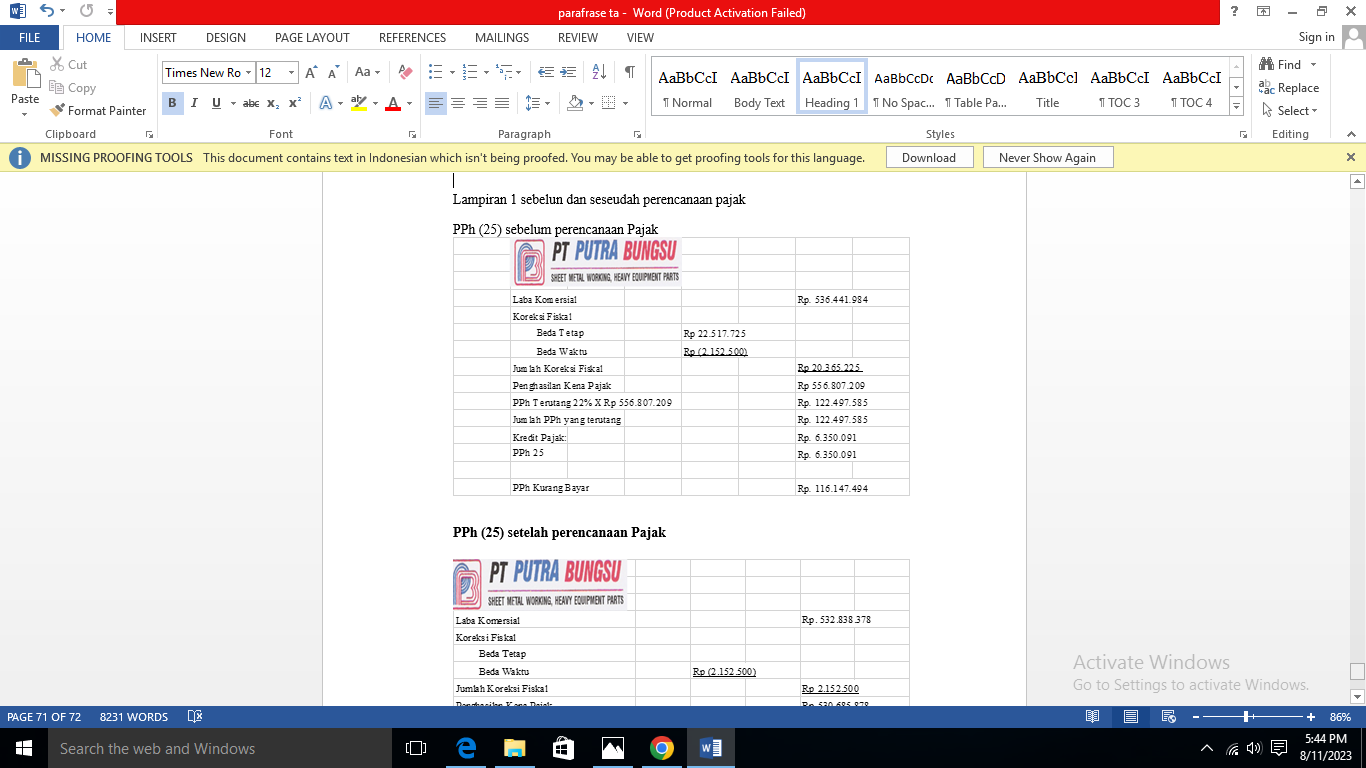 PPh (25) setelah perencanaan Pajak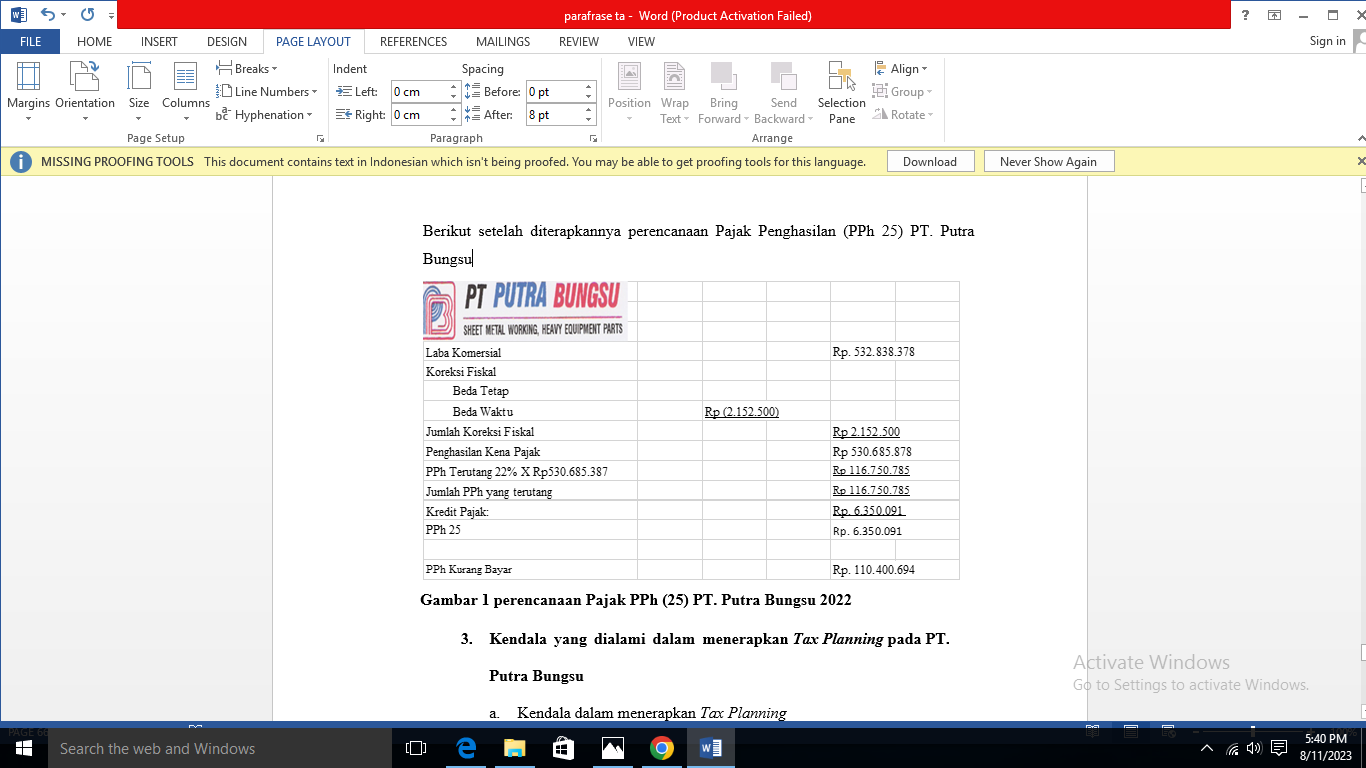 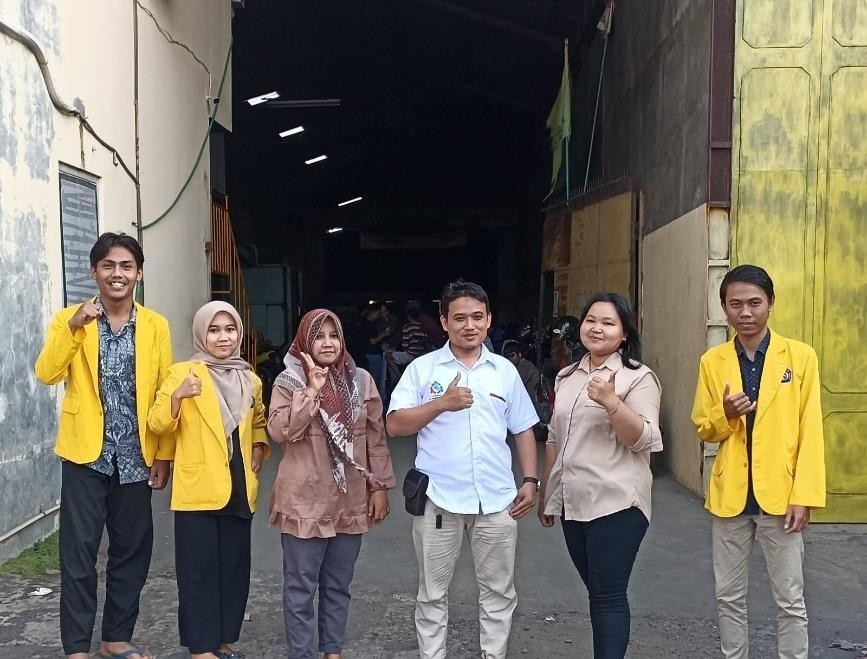 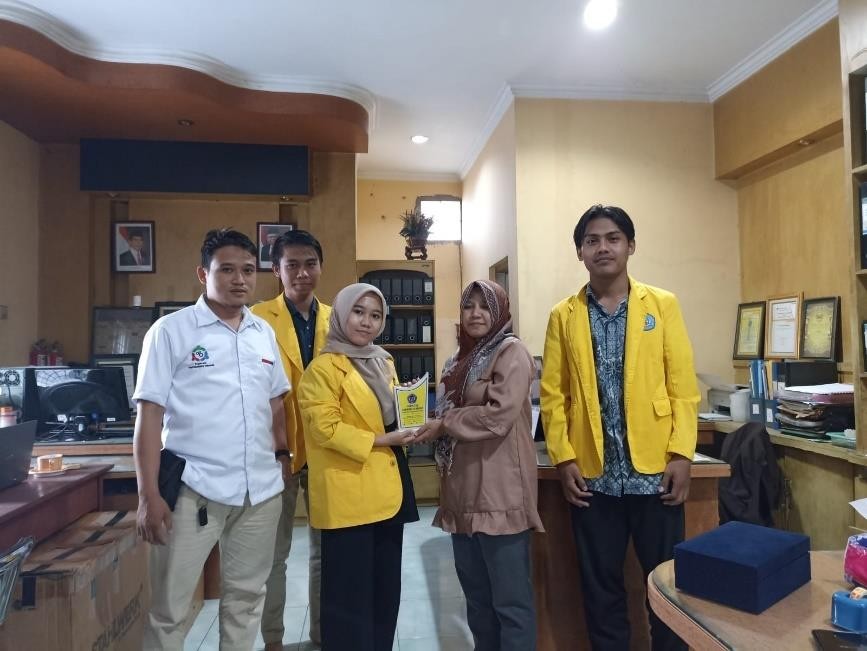 